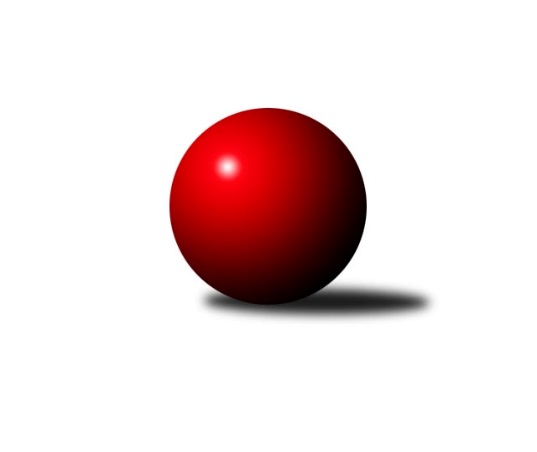 Č.11Ročník 2014/2015	17.8.2014Nejlepšího výkonu v tomto kole: 1794 dosáhlo družstvo: TJ Nové Město n.M.3. KLZ B 2014/2015Výsledky 11. kolaSouhrnný přehled výsledků:TJ Nové Město n.M.	- KK Šumperk		dohrávka		31.1.KK Vyškov˝B˝	- HKK Olomouc ˝B˝		dohrávka		31.1.KK Šumperk	- KK Vyškov˝B˝	2:4	1482:1538	3.0:5.0	7.2.HKK Olomouc ˝B˝	- TJ Nové Město n.M.	5:1	1603:1456	5.0:3.0	7.2.TJ Nové Město n.M.	- HKK Olomouc ˝B˝	4:2	1658:1619	5.0:3.0	21.2.KK Vyškov˝B˝	- KK Šumperk	4:2	1601:1597	4.0:4.0	21.2.TJ Nové Město n.M.	- KK Vyškov˝B˝	5:1	1729:1652	6.0:2.0	28.2.HKK Olomouc ˝B˝	- KK Šumperk	1:5	1599:1700	1.0:7.0	28.2.KK Šumperk	- HKK Olomouc ˝B˝	3:3	1574:1522	5.0:3.0	7.3.KK Vyškov˝B˝	- TJ Nové Město n.M.	6:0	1708:1565	6.0:2.0	7.3.TJ Nové Město n.M.	- KK Šumperk	5:1	1646:1617	4.0:4.0	21.3.HKK Olomouc ˝B˝	- KK Vyškov˝B˝	4.5:1.5	1638:1630	3.0:5.0	21.3.KK Šumperk	- TJ Nové Město n.M.	5:1	1517:1458	6.0:2.0	28.3.KK Vyškov˝B˝	- HKK Olomouc ˝B˝	4:2	1696:1656	4.0:4.0	28.3.HKK Olomouc ˝B˝	- TJ Nové Město n.M.	1.5:4.5	1610:1642	3.0:5.0	11.4.KK Vyškov˝B˝	- KK Šumperk	1:5	1588:1689	1.0:7.0	11.4.Tabulka družstev:	1.	TJ Nové Město n.M.	0	0	0	0	0.0 : 0.0 	0.0 : 0.0 	 0	0	2.	KK Šumperk	0	0	0	0	0.0 : 0.0 	0.0 : 0.0 	 0	0	3.	KK Vyškov˝B˝	0	0	0	0	0.0 : 0.0 	0.0 : 0.0 	 0	0	4.	HKK Olomouc ˝B˝	0	0	0	0	0.0 : 0.0 	0.0 : 0.0 	 0	0Podrobné výsledky kola:	 KK Šumperk	1482	2:4	1538	KK Vyškov˝B˝	Pavlína Gerešová	 	 174 	 177 		351 	 0:2 	 399 	 	207 	 192		Jitka Usnulová	Olga Sedlářová	 	 185 	 155 		340 	 0:2 	 387 	 	199 	 188		Ludmila Tomiczková	Ludmila Mederová	 	 221 	 203 		424 	 2:0 	 386 	 	198 	 188		Jana Kurialová	Kateřina Petková	 	 191 	 176 		367 	 1:1 	 366 	 	171 	 195		Milana Alánovározhodčí: Nejlepší výkon utkání: 424 - Ludmila Mederová	 HKK Olomouc ˝B˝	1603	5:1	1456	TJ Nové Město n.M.	Libuše Mrázová	 	 205 	 189 		394 	 1:1 	 374 	 	175 	 199		Libuše Kuběnová	Eliška Dokoupilová	 	 188 	 219 		407 	 2:0 	 344 	 	162 	 182		Miluše Svobodová	Šárka Tögelová	 	 191 	 186 		377 	 0:2 	 387 	 	200 	 187		Anna Kuběnová	Alena Machalíčková	 	 212 	 213 		425 	 2:0 	 351 	 	173 	 178		Petra Svobodovározhodčí: Nejlepší výkon utkání: 425 - Alena Machalíčková	 TJ Nové Město n.M.	1658	4:2	1619	HKK Olomouc ˝B˝	Petra Svobodová	 	 203 	 173 		376 	 1:1 	 385 	 	195 	 190		Eliška Dokoupilová	Libuše Kuběnová	 	 205 	 212 		417 	 1:1 	 405 	 	210 	 195		Jana Ansorgová	Tereza Buďová	 	 218 	 233 		451 	 2:0 	 413 	 	200 	 213		Šárka Tögelová	Anna Kuběnová	 	 195 	 219 		414 	 1:1 	 416 	 	207 	 209		Alena Machalíčkovározhodčí: Nejlepší výkon utkání: 451 - Tereza Buďová	 KK Vyškov˝B˝	1601	4:2	1597	KK Šumperk	Jitka Usnulová	 	 196 	 192 		388 	 2:0 	 355 	 	176 	 179		Marcela Příhodová	Jana Kurialová	 	 196 	 208 		404 	 1:1 	 406 	 	195 	 211		Hana Likavcová	Ludmila Tomiczková	 	 212 	 192 		404 	 0:2 	 436 	 	219 	 217		Kateřina Petková	Milana Alánová	 	 209 	 196 		405 	 1:1 	 400 	 	195 	 205		Ludmila Mederovározhodčí: Nejlepší výkon utkání: 436 - Kateřina Petková	 TJ Nové Město n.M.	1729	5:1	1652	KK Vyškov˝B˝	Libuše Kuběnová	 	 218 	 219 		437 	 2:0 	 401 	 	197 	 204		Jitka Usnulová	Miluše Svobodová	 	 208 	 186 		394 	 1:1 	 411 	 	206 	 205		Milana Alánová	Tereza Buďová	 	 219 	 226 		445 	 2:0 	 395 	 	194 	 201		Ludmila Tomiczková	Anna Kuběnová	 	 210 	 243 		453 	 1:1 	 445 	 	213 	 232		Jana Kovářovározhodčí: Nejlepší výkon utkání: 453 - Anna Kuběnová	 HKK Olomouc ˝B˝	1599	1:5	1700	KK Šumperk	Jana Ansorgová	 	 185 	 198 		383 	 0:2 	 408 	 	192 	 216		Hana Likavcová	Eliška Dokoupilová	 	 201 	 211 		412 	 0:2 	 455 	 	236 	 219		Kateřina Zapletalová	Šárka Tögelová	 	 191 	 195 		386 	 0:2 	 443 	 	226 	 217		Kateřina Petková	Alena Machalíčková	 	 193 	 225 		418 	 1:1 	 394 	 	197 	 197		Olga Sedlářovározhodčí: Nejlepší výkon utkání: 455 - Kateřina Zapletalová	 KK Šumperk	1574	3:3	1522	HKK Olomouc ˝B˝	Kateřina Zapletalová	 	 194 	 205 		399 	 1:1 	 402 	 	201 	 201		Libuše Mrázová	Olga Sedlářová	 	 199 	 186 		385 	 1:1 	 388 	 	174 	 214		Eliška Dokoupilová	Bedřiška Šrotová	 	 207 	 155 		362 	 1:1 	 364 	 	179 	 185		Šárka Tögelová	Kateřina Petková	 	 229 	 199 		428 	 2:0 	 368 	 	194 	 174		Bohuslava Fajdekovározhodčí: Nejlepší výkon utkání: 428 - Kateřina Petková	 KK Vyškov˝B˝	1708	6:0	1565	TJ Nové Město n.M.	Jana Kurialová	 	 218 	 203 		421 	 2:0 	 402 	 	214 	 188		Libuše Kuběnová	Ludmila Tomiczková	 	 228 	 223 		451 	 2:0 	 352 	 	160 	 192		Petra Svobodová	Jana Kovářová	 	 210 	 199 		409 	 1:1 	 395 	 	186 	 209		Anna Kuběnová	Milana Alánová	 	 217 	 210 		427 	 1:1 	 416 	 	196 	 220		Tereza Buďovározhodčí: Nejlepší výkon utkání: 451 - Ludmila Tomiczková	 TJ Nové Město n.M.	1646	5:1	1617	KK Šumperk	Anna Kuběnová	 	 198 	 229 		427 	 1:1 	 421 	 	208 	 213		Hana Likavcová	Miluše Svobodová	 	 195 	 178 		373 	 1:1 	 353 	 	170 	 183		Marcela Příhodová	Tereza Buďová	 	 200 	 207 		407 	 0:2 	 450 	 	226 	 224		Kateřina Zapletalová	Libuše Kuběnová	 	 211 	 228 		439 	 2:0 	 393 	 	203 	 190		Bedřiška Šrotovározhodčí: Nejlepší výkon utkání: 450 - Kateřina Zapletalová	 HKK Olomouc ˝B˝	1638	4.5:1.5	1630	KK Vyškov˝B˝	Libuše Mrázová	 	 188 	 221 		409 	 1:1 	 389 	 	200 	 189		Jitka Usnulová	Eliška Dokoupilová	 	 200 	 195 		395 	 1:1 	 395 	 	208 	 187		Ludmila Tomiczková	Šárka Tögelová	 	 184 	 221 		405 	 1:1 	 401 	 	213 	 188		Milana Alánová	Alena Machalíčková	 	 219 	 210 		429 	 0:2 	 445 	 	233 	 212		Jana Kurialovározhodčí: Nejlepší výkon utkání: 445 - Jana Kurialová	 KK Šumperk	1517	5:1	1458	TJ Nové Město n.M.	Hana Likavcová	 	 197 	 193 		390 	 2:0 	 348 	 	184 	 164		Petra Svobodová	Pavlína Gerešová	 	 181 	 164 		345 	 1:1 	 359 	 	178 	 181		Anna Kuběnová	Bedřiška Šrotová	 	 189 	 194 		383 	 2:0 	 363 	 	175 	 188		Libuše Kuběnová	Kateřina Petková	 	 195 	 204 		399 	 1:1 	 388 	 	171 	 217		Tereza Buďovározhodčí: Nejlepší výkon utkání: 399 - Kateřina Petková	 KK Vyškov˝B˝	1696	4:2	1656	HKK Olomouc ˝B˝	Jitka Usnulová	 	 203 	 197 		400 	 0:2 	 433 	 	229 	 204		Eliška Dokoupilová	Jana Kovářová	 	 236 	 203 		439 	 2:0 	 406 	 	206 	 200		Libuše Mrázová	Jana Kurialová	 	 196 	 229 		425 	 0:2 	 439 	 	209 	 230		Šárka Tögelová	Milana Alánová	 	 232 	 200 		432 	 2:0 	 378 	 	179 	 199		Alena Machalíčkovározhodčí: Nejlepšího výkonu v tomto utkání: 439 kuželek dosáhli: Jana Kovářová, Šárka Tögelová	 HKK Olomouc ˝B˝	1610	1.5:4.5	1642	TJ Nové Město n.M.	Libuše Mrázová	 	 191 	 212 		403 	 1:1 	 403 	 	220 	 183		Libuše Kuběnová	Eliška Dokoupilová	 	 204 	 181 		385 	 2:0 	 341 	 	185 	 156		Miluše Svobodová	Šárka Tögelová	 	 199 	 214 		413 	 0:2 	 434 	 	218 	 216		Tereza Buďová	Alena Machalíčková	 	 206 	 203 		409 	 0:2 	 464 	 	237 	 227		Anna Kuběnovározhodčí: Nejlepší výkon utkání: 464 - Anna Kuběnová	 KK Vyškov˝B˝	1588	1:5	1689	KK Šumperk	Jitka Usnulová	 	 202 	 190 		392 	 0:2 	 423 	 	211 	 212		Kateřina Petková	Jana Kovářová	 	 185 	 195 		380 	 0:2 	 422 	 	203 	 219		Hana Likavcová	Jana Kurialová	 	 202 	 186 		388 	 0:2 	 429 	 	226 	 203		Kateřina Zapletalová	Milana Alánová	 	 204 	 224 		428 	 1:1 	 415 	 	207 	 208		Bedřiška Šrotová *1rozhodčí: střídání: *1 od 59. hodu Ludmila MederováNejlepší výkon utkání: 429 - Kateřina ZapletalováPořadí jednotlivců:	jméno hráče	družstvo	celkem	plné	dorážka	chyby	poměr kuž.	Maximum	1.	Ludmila Mederová 	KK Šumperk	444.88	298.0	146.9	3.8	4/4	(480)	2.	Jana Kurialová 	KK Vyškov˝B˝	430.60	287.0	143.6	3.6	4/4	(464)	3.	Anna Kuběnová 	TJ Nové Město n.M.	427.63	291.3	136.4	4.2	4/4	(452)	4.	Jana Kovářová 	KK Vyškov˝B˝	419.33	283.4	135.9	6.2	4/4	(449)	5.	Bedřiška Šrotová 	KK Šumperk	418.25	284.5	133.8	5.8	3/4	(445)	6.	Kateřina Zapletalová 	KK Šumperk	417.90	287.6	130.4	4.6	4/4	(449)	7.	Alena Machalíčková 	HKK Olomouc ˝B˝	417.55	292.4	125.2	5.6	4/4	(440)	8.	Libuše Kuběnová 	TJ Nové Město n.M.	411.95	280.5	131.4	7.6	4/4	(445)	9.	Libuše Mrázová 	HKK Olomouc ˝B˝	411.25	292.6	118.6	8.0	4/4	(440)	10.	Jitka Usnulová 	KK Vyškov˝B˝	410.75	291.2	119.6	9.9	4/4	(454)	11.	Šárka Tögelová 	HKK Olomouc ˝B˝	408.93	292.7	116.3	10.4	4/4	(431)	12.	Kateřina Petková 	KK Šumperk	406.95	289.2	117.8	9.8	4/4	(435)	13.	Milana Alánová 	KK Vyškov˝B˝	406.35	291.8	114.6	10.7	4/4	(458)	14.	Hana Likavcová 	KK Šumperk	401.46	280.8	120.7	7.3	4/4	(429)	15.	Eliška Dokoupilová 	HKK Olomouc ˝B˝	393.29	279.0	114.3	10.9	4/4	(435)	16.	Bohuslava Fajdeková 	HKK Olomouc ˝B˝	390.50	274.7	115.8	8.5	3/4	(410)	17.	Vladimíra Kyprová 	KK Vyškov˝B˝	389.88	282.0	107.9	10.4	4/4	(433)	18.	Miluše Svobodová 	TJ Nové Město n.M.	348.50	255.1	93.4	14.9	4/4	(375)	19.	Petra Svobodová 	TJ Nové Město n.M.	346.75	250.4	96.4	15.9	4/4	(393)		Tereza Buďová 	TJ Nové Město n.M.	439.25	294.7	144.6	3.3	2/4	(473)		Michaela Vaníčková 	TJ Nové Město n.M.	434.00	291.0	143.0	6.0	1/4	(434)		Pavlína Gerešová 	KK Šumperk	429.00	273.0	156.0	5.0	1/4	(429)		Věra Zmitková 	HKK Olomouc ˝B˝	428.00	296.8	131.3	7.8	2/4	(446)		Katka Moravcová 	TJ Nové Město n.M.	425.00	302.0	123.0	12.0	1/4	(425)		Ludmila Tomiczková 	KK Vyškov˝B˝	408.50	293.0	115.5	7.0	2/4	(427)		Růžena Loučková 	TJ Nové Město n.M.	384.50	269.3	115.3	8.3	2/4	(389)		Olga Sedlářová 	KK Šumperk	365.25	264.3	101.0	13.4	2/4	(379)Sportovně technické informace:Starty náhradníků:registrační číslo	jméno a příjmení 	datum startu 	družstvo	číslo startu
Hráči dopsaní na soupisku:registrační číslo	jméno a příjmení 	datum startu 	družstvo	Program dalšího kola:12. kolo27.9.2014	so	12:00	HKK Olomouc ˝B˝ - KK Šumperk (dohrávka z 1. kola)	27.9.2014	so	12:30	KK Vyškov˝B˝ - TJ Nové Město n.M. (dohrávka z 1. kola)	11.10.2014	so	9:00	KK Šumperk - TJ Nové Město n.M. (dohrávka z 2. kola)	11.10.2014	so	12:00	HKK Olomouc ˝B˝ - KK Vyškov˝B˝ (dohrávka z 2. kola)	18.10.2014	so	10:00	TJ Nové Město n.M. - HKK Olomouc ˝B˝ (dohrávka z 3. kola)	18.10.2014	so	12:30	KK Vyškov˝B˝ - KK Šumperk (dohrávka z 3. kola)	25.10.2014	so	9:00	KK Šumperk - KK Vyškov˝B˝ (dohrávka z 4. kola)	25.10.2014	so	12:30	HKK Olomouc ˝B˝ - TJ Nové Město n.M. (dohrávka z 4. kola)	1.11.2014	so	9:00	KK Šumperk - HKK Olomouc ˝B˝ (dohrávka z 5. kola)	1.11.2014	so	12:30	KK Vyškov˝B˝ - TJ Nové Město n.M. (dohrávka z 5. kola)	8.11.2014	so	10:00	TJ Nové Město n.M. - KK Vyškov˝B˝ (dohrávka z 6. kola)	8.11.2014	so	12:00	HKK Olomouc ˝B˝ - KK Šumperk (dohrávka z 6. kola)	15.11.2014	so	9:00	KK Šumperk - TJ Nové Město n.M. (dohrávka z 7. kola)	15.11.2014	so	12:30	KK Vyškov˝B˝ - HKK Olomouc ˝B˝ (dohrávka z 7. kola)	22.11.2014	so	10:00	TJ Nové Město n.M. - KK Šumperk (dohrávka z 8. kola)	22.11.2014	so	12:00	HKK Olomouc ˝B˝ - KK Vyškov˝B˝ (dohrávka z 8. kola)	29.11.2014	so	9:00	KK Šumperk - KK Vyškov˝B˝ (dohrávka z 9. kola)	29.11.2014	so	10:00	TJ Nové Město n.M. - HKK Olomouc ˝B˝ (dohrávka z 9. kola)	17.1.2015	so	9:00	KK Šumperk - HKK Olomouc ˝B˝ (dohrávka z 10. kola)	17.1.2015	so	10:00	TJ Nové Město n.M. - KK Vyškov˝B˝ (dohrávka z 10. kola)	31.1.2015	so	10:00	TJ Nové Město n.M. - KK Šumperk (dohrávka z 11. kola)	31.1.2015	so	12:30	KK Vyškov˝B˝ - HKK Olomouc ˝B˝ (dohrávka z 11. kola)	7.2.2015	so	9:00	KK Šumperk - KK Vyškov˝B˝	7.2.2015	so	12:00	HKK Olomouc ˝B˝ - TJ Nové Město n.M.	Nejlepší šestka kola - absolutněNejlepší šestka kola - absolutněNejlepší šestka kola - absolutněNejlepší šestka kola - absolutněNejlepší šestka kola - dle průměru kuželenNejlepší šestka kola - dle průměru kuželenNejlepší šestka kola - dle průměru kuželenNejlepší šestka kola - dle průměru kuželenNejlepší šestka kola - dle průměru kuželenPočetJménoNázev týmuVýkonPočetJménoNázev týmuPrůměr (%)Výkon7xTereza BuďováNové Město n.M.4736xTereza BuďováNové Město n.M.113.734736xAnna KuběnováNové Město n.M.4526xAnna KuběnováNové Město n.M.108.684526xLudmila MederováŠumperk4457xLudmila MederováŠumperk1074454xLibuše KuběnováNové Město n.M.4445xLibuše KuběnováNové Město n.M.106.764441xEliška DokoupilováOlomouc B4351xEliška DokoupilováOlomouc B106.284351xPavlína GerešováŠumperk4291xPavlína GerešováŠumperk103.15429